美术学院本研教学图像文档上传规定及说明为适应学校教学管理信息化的要求，自2017-2018学年第一学期开始，学院中原先以光盘形式保存的本科、研究生教学图像文档（如日常课程作品、毕业设计、毕业创作等内容）全部更新为上传至学院指定ftp服务器上。具体操作步骤如下：如果您在校外，请先用VPN连接，然后按下面步骤操作。1.双击计算机(或C盘)，在地址栏中键入：ftp://219.228.47.24进入ftp服务器，输入用户名：msxy密码：msxyjs。如下图：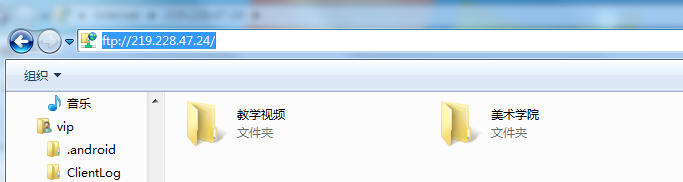 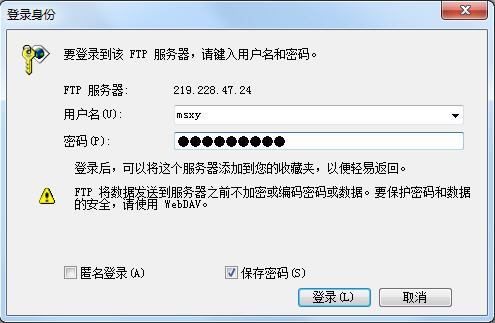 2．进入美术学院目录，将需要上传文件或目录通过复制和粘贴至相应的目录。研究生文件上传路径为：219.228.47.24——美术学院——研究生——2017-2018学年第二学期课程作品图像本科生文件上传路径为：219.228.47.24——美术学院——本科——2017-2018学年第二学期课程作品图像3.上传的文件请尽量压缩后打包，并以“课程名称+年级专业班级+教师姓名”命名。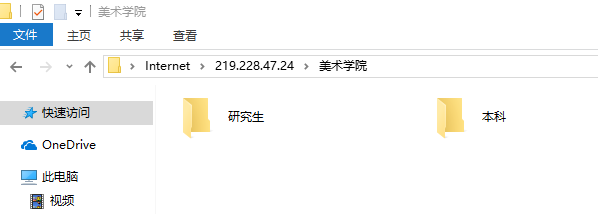 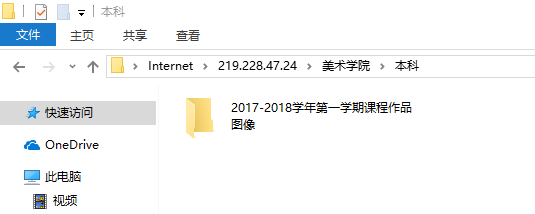 